Menu à 39€00, boissons comprisesMise en bouche***Accras de poissons, sauce aigre-douceOu Maki de chèvre frais aux légumes confits et jambon de paysOu Terrine de volaille maison aux abricots*****Pavé de saumon, basilic et tian de légumesOu Filet mignon de porc mariné façon BBQOu Suprême de pintade, crémeux aux champignons*****Desserts au choix :Douceur chocolat-coco, caramel au beurre salé*Charlotte : parfum au choix (poire, chocolat, fraise, framboise, pomme-caramel… selon saison)*Croustillant aux pommes-amande, caramel au beurre salé Vacherin maison, parfum au choix*Verrine façon tiramisu au caramel beurre-salé et SpéculoosNougat glacé maison, coulis fruits rouges *Amandine aux fruits de saison******Choix unique pour tous les adultes        Menu à 45€00, boissons comprisesMise en bouche***Roulé de Saint-Jacques (2) au lard et fondue de poireauxOu Palet aux deux saumons, Pesto de basilic maisonOu Tartare de thon frais façon Thaï*****Ou Quasi de Veau à l’EstragonOu Ballotine de volaille farcie, sauce au curry douxOu Rôti de julienne lardé et crème d’échalottes*****Desserts au choix :Douceur chocolat-coco, caramel au beurre salé*Charlotte : parfum au choix (poire, chocolat, fraise, framboise, pomme-caramel… selon saison)*Croustillant aux pommes-amande, caramel au beurre salé Vacherin maison, parfum au choix*Verrine façon tiramisu au caramel beurre-salé et SpéculoosNougat glacé maison, coulis fruits rouges *Amandine aux fruits de saison******Choix unique pour tous les adultesMenu à 49€50, boissons comprisesMise en bouche***Assiette Gourmande( Saumon fumé par nos soins et tartare de thon façon Thaï, magrets fumés, rillettes de canard)*****Magret de canard (Ferme du Luguen) sauce mignonetteOu Brochette de St Jacques lardées, crème d’échalottesOu Médaillon de lotte au Kari-Gosse*****Douceur chocolat-coco, caramel au beurre salé*Charlotte : parfum au choix (poire, chocolat, fraise, framboise, pomme-caramel… selon saison)*Croustillant aux pommes-amande, caramel au beurre salé Vacherin maison, parfum au choix*Verrine façon tiramisu au caramel beurre-salé et SpéculoosNougat glacé maison, coulis fruits rouges *Tarte Tatin*Amandine aux fruits de saison*Choix unique pour tous les adultesTous les menus comprennent les boissons :Kir Pétillant accompagné d’un amuse-bouche maisonVins : Les Cardounettes, IGP d’Oc, bio, à valeur d’une bouteille pour 3, vin rouge et blanc confondusEau de Plancoët plate et gazeuse à volontéCafé ou théSuppl. Fromage : Duo de Pont-Louet et Tomme au Fénugrec : 4€(Ferme de la Pinais, Messac, Bio)Suppl. Fraisier (en saison) +3€50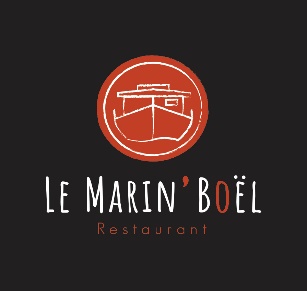 Pont-Réan * 02 99 42 25 69Menus Repas de groupe et Famille2024Cuisine gourmande et maisonSélection de produits locaux et BioService détendu et attentionnéApéritif servi dans le jardin si le temps le permet.Gâteau d’anniversaire sur demande.Une fois la table réservée, choix de menu à transmettre minimum 10 jours avant la date.Un choix unique pour l’ensemble des adultes est requis.(même entrée, même plat, même dessert)Alternatives possibles (plats végétariens, sans gluten, régime etc.) : nous consulter.Associations, Entreprises : proposer un choix aux convives est possible, nous consulter au préalable. (Devis sur mesure selon la date)Menu enfant, 12€ (servi jusqu’à 12 ans)Burger et frites maisonOuPoisson du jour et frites maison*****2 Boules de glaces au choix OuPetite part du dessert adulte(sauf fraisier et pièce montée)***Jus d’orangeOuBreizh colaOuDiaboloOuSirop à l’eauPossibilité d’une entrée en supplément + 4 €